Плакаты по правилам поведения за столом и в столовой.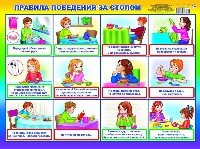 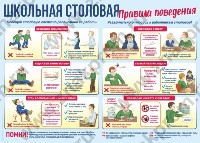 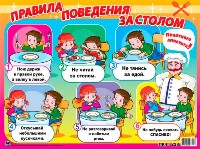 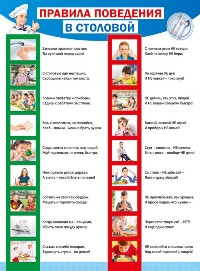 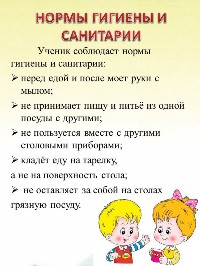 